BARANG-BARANG YANG HARUS DIBAWA PESERTA DIDIK BARU (MAN INSAN CENDEKIA GORONTALO TAHUN PELAJARAN 2022/2023)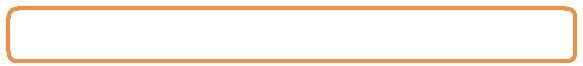 Beberapa Contoh Barang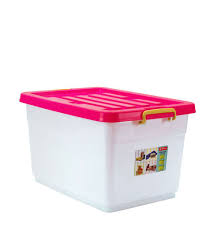 Container  plastik 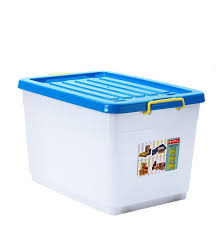 2. Contoh Buku Fiksi atau Non Fiksi 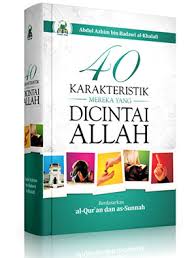 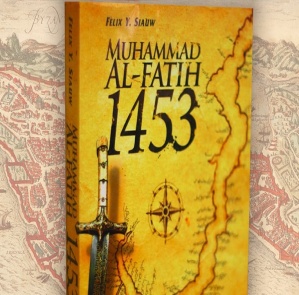 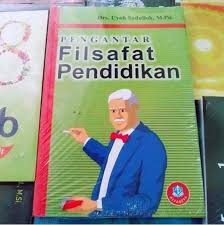 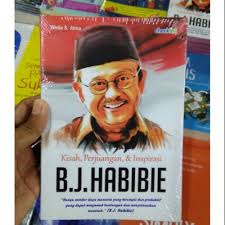 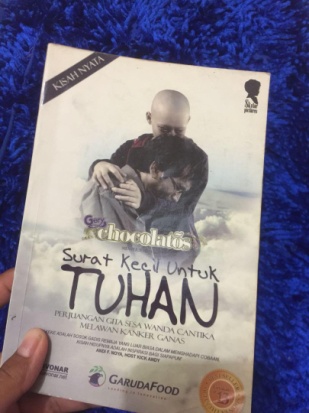 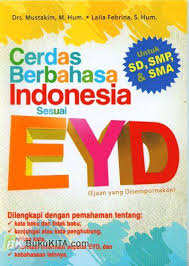 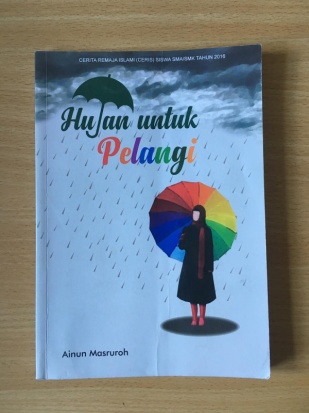 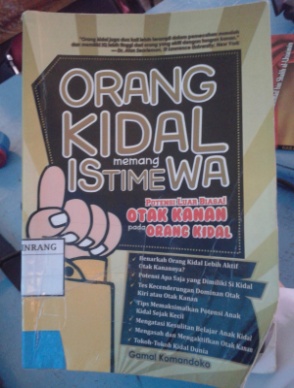 3. contoh warna sepatu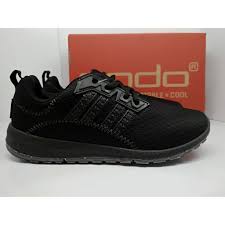 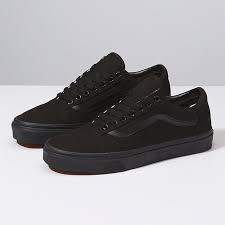 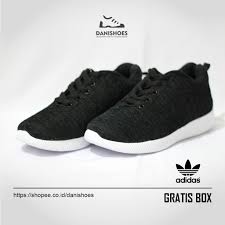 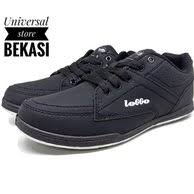 NoITEMITEMJUMLAHKETERANGANKETERANGAN1PAKAIANPAKAIANAPakaian seragam sekolah sementaraPutra : kemeja putih – celana panjang2 stelKemeja lengan pendek, celana panjang warna hitam (untuk keperluan MasaKemeja lengan pendek, celana panjang warna hitam (untuk keperluan Masahitam2 stelTaaruf Siswa Madrasah)Putri : baju putih – rok panjang hitam (22 stelBaju lengan panjang, rok panjang (sampai mata kaki) warna hitam, jilbabBaju lengan panjang, rok panjang (sampai mata kaki) warna hitam, jilbabBUAH), celana panjang hitam (1 BUAH),2 stelbukan bahan kaos (tidak boleh tipis). Celana panjang warna hitam longgarbukan bahan kaos (tidak boleh tipis). Celana panjang warna hitam longgarjilbab putih polos2 steldan tidak ketat (untuk keperluan Masa Taaruf Siswa Madrasah)BPakaian shalatPutra : baju koko2 buahPutri : mukena2 stelWarna tidak mencolok/tidak transparanWarna tidak mencolok/tidak transparanCPakaian olah ragaPutra : kaos dan celana panjang training1 stelLengan: pendek/panjang. Celana training : longgar.Lengan: pendek/panjang. Celana training : longgar.Putri : kaos dan celana panjang training +2 stelKaos lengan panjang dan celana training : longgar, tidak transparanKaos lengan panjang dan celana training : longgar, tidak transparanjilbab bahan kaos2 stelKaos lengan panjang dan celana training : longgar, tidak transparanKaos lengan panjang dan celana training : longgar, tidak transparanDPakaian biasa/sehari-hariPutra : kemeja/hem, kaos, celana panjangDi luar lingkungan gedung asrama, siswa wajib mengenakan pakaian muslimDi luar lingkungan gedung asrama, siswa wajib mengenakan pakaian muslimPutra : kemeja/hem, kaos, celana panjang(tidak ketat/longgar) dan sopanPutri : baju lengan panjang, rok, jilbabsecukupnyaDi luar lingkungan gedung asrama, siswa wajib mengenakan pakaian(bebas) atau gamis dan atau kaos kakisecukupnyamuslimah (tidak ketat/longgar) dan sopanBajusecukupnyalonggar atau tidak ketatlonggar atau tidak ketatRok / gamissecukupnyalonggar atau tidak ketatlonggar atau tidak ketatJilbabsecukupnyawarna bebas, tidak transparanwarna bebas, tidak transparanKaos kakisecukupnyasecukupnyasecukupnyaEPakaian tidur2 stelpiyama (sopan)/sejenisnyapiyama (sopan)/sejenisnyaFPakaian dalam6 buahkaos dalam untuk sekolah diharuskan berwarna putihkaos dalam untuk sekolah diharuskan berwarna putihGHanger (gantungan pakaian)1 lusinUntuk perlengkapan di dalam lemari pakaian dan menjemurUntuk perlengkapan di dalam lemari pakaian dan menjemur2PERLENGKAPAN SHALATPERLENGKAPAN SHALATAAlqur’an atau Tafsir1 buahputra dan putriputra dan putriBSajadah1 buahputra dan putriputra dan putriCSarung3 buahputraputraDPeci (peci nasional hitam dan peci bebas)2 buahputraputra3PERLENGAKAPAN MANDIPERLENGAKAPAN MANDIAHanduk2 buahBKosmetik (bedak/deodorant)1 buahKhusus Puteri: seperlunya sajaKhusus Puteri: seperlunya sajaCSabun, sikat gigi, pasta gigi, sisir, dll1 set4PERLENGKAPAN MAKAN/MINUMPERLENGKAPAN MAKAN/MINUM1 setGelas, piring, sendok, garpu dan rantang/kotak tempat makanan(14PERLENGKAPAN MAKAN/MINUMPERLENGKAPAN MAKAN/MINUM1 setset)5PERLENGKAPAN SEKOLAHPERLENGKAPAN SEKOLAHABuku tulis1 lusinTersedia di Koperasi MAN Insan CendekiaTersedia di Koperasi MAN Insan CendekiaBPenggaris, rautan, penghapus, jangka1 buahTersedia di Koperasi MAN Insan CendekiaTersedia di Koperasi MAN Insan CendekiaCPensil 2B dan Ballpoint2 buahTersedia di Koperasi MAN Insan CendekiaTersedia di Koperasi MAN Insan CendekiaDBuku besar bergaris (u/ menulis mushaf)1 buahTersedia di Koperasi MAN Insan CendekiaTersedia di Koperasi MAN Insan CendekiaETas Sekolah1 buahtas untuk sekolah (lebih baik lagi bila tas ransel)tas untuk sekolah (lebih baik lagi bila tas ransel)6PERLENGKAPAN SEHARI-HARIPERLENGKAPAN SEHARI-HARITersedia di Koperasi MAN Insan CendekiaTersedia di Koperasi MAN Insan CendekiaTersedia di Koperasi MAN Insan CendekiaASepatu2 pasang1 pasang sepatu hitam keseluruhan, 1 pasang sepatu olahraga1 pasang sepatu hitam keseluruhan, 1 pasang sepatu olahragaAkaos kaki sekolah3 pasangKaos kaki (warna putih polos)Kaos kaki (warna putih polos)BSandal untuk putri2 pasangsatu pasang untuk sandal dalam asrama, satu pasang untuk sandal luarsatu pasang untuk sandal dalam asrama, satu pasang untuk sandal luarSandal untuk putra1 pasangsandal luar sajasandal luar sajaCEmber1 buahDGayung1 buahESapu2 buah1 buah sapu ijuk, 1 buah sapu lidi kecil1 buah sapu ijuk, 1 buah sapu lidi kecilFPayung1 buah(opsional)(opsional)GJam1 buahHGunting Kuku1 buahIselimut1 buahselimut 1 buahselimut 1 buah7Perlengkapan lain yang BOLEH dibawaPerlengkapan lain yang BOLEH dibawaAObat-obatan pribadi,  vitamin C dan E  Disarankan perlu membawa cadangan obat flu, batuk, demam dan vitaminDisarankan perlu membawa cadangan obat flu, batuk, demam dan vitaminAdan Maskeryang biasa digunakan/atas saran dokter.BJaket/sweater/baju hangat1 buahCSetrika1 buahPenggunaannya akan diatur menurut kebijakan asramaPenggunaannya akan diatur menurut kebijakan asramaDContainer  Plastik2 buah Ukuran sedang/Bisa di isi pakain dan barang barang lain Ukuran sedang/Bisa di isi pakain dan barang barang lain8Buku Sumbangan Perpustakaan dan Tanaman Penghijauan MAN Insan CendekiaBuku Sumbangan Perpustakaan dan Tanaman Penghijauan MAN Insan CendekiaBuku Sumbangan Perpustakaan dan Tanaman Penghijauan MAN Insan CendekiaBuku Sumbangan Perpustakaan dan Tanaman Penghijauan MAN Insan CendekiaBuku Sumbangan Perpustakaan dan Tanaman Penghijauan MAN Insan CendekiaABibit pohon buah-buahan atau rindang1 buahbisa dibeli di dekat area MAN Insan Cendekia atau membawa sendiribisa dibeli di dekat area MAN Insan Cendekia atau membawa sendiriBBuku Fiksi atau Non Fiksi1 Buah  Buku Terbaru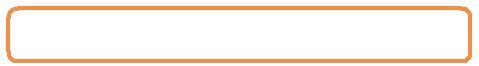  Buku Terbaru